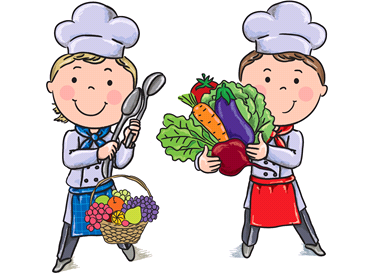  OCAK AYI YEMEK LİSTESİ TARİHKAHVALTIÖĞLE YEMEĞİİKİNDİ KAHVALTISI02/01/2020Haşlanmış yumurta, tahin-pekmez, üçgen peynir, zeytin, bitki çayıEzogelin çorba, kayseri usulü mantı, havuç salataPeynirli poğaça, süt03/01/2020Açık büfeKıymalı pırasa yemeği, tereyağlı makarna, yoğurt, çokokremAnkara simit, meyve suyu06/01/2020Bazlama, tereyağı, bal, beyaz peynir, iki çeşit zeytin, sütTarhana çorbası, etli güveç yemeği, tereyağlı bulgur pilavı, cacıkİki renkli kek, süt07/01/2020Sebzeli omlet, tahin-pekmez, üçgen peynir, zeytin, sütIspanak yemeği, tereyağlı peynirli erişte, yoğurtÇikolatalı puding, meyve08/01/2020Tereyağı, reçel, iki çeşit zeytin, beyaz peynir, sütMercimek çorbası, tavuklu sebzeli pirinç pilavı, mevsim salatasıFıstıklı irmik helvası, meyve09/01/2020Haşlanmış yumurta, tahin-pekmez, üçgen peynir, zeytin, maydonaz, sütEtli patates oturtması, yoğurt soslu makarna, yeşil salataZeytinli çörek, limonata10/01/2020Açık büfeYeşil mercimek yemeği, tereyağlı bulgur pilavı, salatalık turşusu, yoğurtKrem peynirli sandviç, bitki çayı13/01/2020Tereyağı, bal, iki çeşit zeytin, beyaz peynir, havuç, sütEzogelin çorbası, patates kızartması, kaşarlı köfte, karışık yeşillikKaymaklı bisküvi, süt14/01/2020Melemen, zeytin, tahin-pekmez, peynir, sütSebze çorbası, iki çeşit peynirli börek, karışık salata, yoğurtSosyete simidi, meyve15/01/2020Reçel, tereyağı, kaşar peynir, zeytin, sütKerevizli havuçlu karnabahar, kıymalı domates soslu makarna, yoğurtAçma, süt16/01/2020Haşlanmış yumurta, üçgen peynir, tahin-pekmez, zeytin, bitki çayıTarhana çorbası, mantarlı sebzeli tavuk sote, patates püresi, turşuRevani tatlısı, bitki çayı17/01/2020Açık büfeNohut yemeği, şehriyeli tereyağlı pirinç pilavı, yoğurt, yeşillikÇikolatalı sandviç, süt